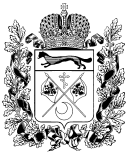 МИНИСТЕРСТВОРЕГИОНАЛЬНОЙ И ИНФОРМАЦИОННОЙ ПОЛИТИКИОРЕНБУРГСКОЙ ОБЛАСТИТребования, предъявляемые министерствомрегиональной и информационной политикиОренбургской области к использованию победителями регионального конкурса гранта в форме субсидиина развитие гражданского обществаОренбургской областиг. Оренбург, 2023 годОбщие требования к осуществлению расходов за счет гранта1. Расходы должны осуществляться в соответствии с заключенным соглашением о предоставлении из областного бюджета гранта в форме субсидии на развитие гражданского общества Оренбургской области. Распределение расходов по статьям расходов определяется в соответствии с Приложением 4 к порядку предоставления грантов на развитие гражданского общества Постановления Правительства Оренбургской области от 26.04.2021 № 339-пп «Об утверждении порядка предоставления грантов на развитие гражданского общества» и разделом III настоящего документа.2. При использовании гранта необходимо руководствоваться принципом экономного и результативного расходования полученных средств.3. Запрещены следующие расходы за счет гранта:расходы, непосредственно не связанные с реализацией проекта;расходы, связанные с осуществлением предпринимательской деятельности и оказанием финансовой помощи коммерческим организациям, единственным учредителем которых является получатель гранта, а также всех видов помощи иным коммерческим организациям;расходы на приобретение недвижимого имущества (включая земельные участки), капитальное строительство новых зданий, капитальный ремонт арендуемых помещений;расходы на приобретение алкогольной и табачной продукции, а также товаров, которые являются предметами роскоши;расходы, предусматривающие финансирование политических партий, кампаний и акций, подготовку и проведение митингов, демонстраций, пикетирований;расходы, связанные с приобретением иностранной валюты, за исключением операций, осуществляемых в соответствии с валютным законодательством Российской Федерации при закупке (поставке) высокотехнологичного импортного оборудования, сырья и комплектующих изделий, а также связанных с достижением результатов предоставления гранта, определенной Порядком предоставления грантов на развитие гражданского общества, утвержденным постановлением Правительства Оренбургской области от 26.04.2021 № 339-пп.4. Не допускается размещение гранта в срочных инструментах, включая депозиты (вклады), начисление процентов на остаток (неснижаемый остаток) на банковском счете.5. Рекомендуется минимизировать оплату оборудования, иного имущества, услуг (кроме услуг, связанных с командировками) за наличный расчет или с использованием банковских карт работников. Такие формы расчетов могут быть признаны допустимыми лишь в крайних случаях. Например, необходимо срочно закупить расходные материалы, канцелярские товары, продукты питания для кофе-брейка, оплатить оперативно оказываемые услуги. 6. Категорически не рекомендуется оплачивать за счет гранта услуги, являющиеся, по сути, посредническими, например, услуги по размещению в гостиницах, по организации перевозки пассажиров, за исключением случаев, когда использование таких услуг экономически и организационно оправданно и обязательно подразумевает указание размера комиссии (посреднического вознаграждения).Допускается работа с общеизвестными операторами, оказывающими услуги по оформлению проездных документов и бронированию мест проживания.Требования к составу документов, подтверждающих целевое использование гранта* В случае приобретения товаров или услуг в отдаленных или труднодоступных местностях (пункт 3 статьи 2 Федерального закона от 22 мая 2003 года № 54-ФЗ «О применении контрольно-кассовой техники при осуществлении расчетов в Российской Федерации») вместо кассового чека может быть получен иной документ, подтверждающий факт осуществления расчета между организацией или индивидуальным предпринимателем и грантополучателем (его работником**).** Работниками либо привлеченными специалистами, добровольцами грантополучателя.
Состав расходов по статьям расходов бюджета проектаК расходам по статье «Фонд оплаты труда и начисления на оплату труда» относятся:суммы, начисленные по должностным окладам в соответствии с трудовыми договорами, при условии, что такие трудовые договоры:заключены с работниками, состоящими в штате грантополучателя (работавшими до получения гранта и вновь принятыми);предусматривают трудовую функцию, выполняемую работником в рамках реализации проекта (если трудовая функция, описанная в трудовом договоре, заключенном до получения гранта, соответствует функционалу работника в проекте, изменение такого трудового договора не требуется; в обратном случае необходимо заключить дополнительное соглашение об изменении условий трудового договора; с новыми работниками, принимаемыми в штат грантополучателя, заключаются трудовые договоры, включающие соответствующую трудовую функцию);оплата отпусков и денежные компенсации за неиспользованный отпуск (строго в части, пропорциональной отработанному времени по проекту – по отношению ко всему рабочему времени работника за период, за который рассчитывается выплата);выплата пособий по временной нетрудоспособности при утрате трудоспособности вследствие заболевания или травмы за первые три дня такой нетрудоспособности (при утрате трудоспособности в период работы по проекту);суммы, начисленные за оказание работниками, не состоящими в штате грантополучателя (привлеченными специалистами), услуг, необходимых для реализации проекта, по договорам гражданско-правового характера, включая суммы компенсации (возмещения) расходов, связанных с исполнением этих договоров (если это предусмотрено договорами);страховые взносы на обязательное пенсионное страхование, обязательное социальное страхование на случай временной нетрудоспособности и в связи с материнством, обязательное медицинское страхование, обязательное социальное страхование от несчастных случаев на производстве и профессиональных заболеваний.Выплаты по договорам гражданско-правового характера индивидуальным предпринимателям и самозанятым в исключительных случаях могут производиться по статье «Оплата труда», если соответствующие выплаты физическим лицам были предусмотрены бюджетом проекта в составе заявки на участие в конкурсе на предоставление грантов на развитие гражданского общества Оренбургской области.По статье «Оплата труда» за счет гранта не могут выплачиваться премии.К расходам по статье «Приобретение основных средств» относятся:расходы на приобретение специализированного оборудования (лабораторного, медицинского, спортивного и иного), технических средств реабилитации, инструментов, приспособлений, инвентаря, приборов, спецодежды и других средств индивидуальной и коллективной защиты.К расходам по статье «Приобретение расходных материалов» относятся:расходы на канцелярские товары и расходные материалы;расходы на приобретение комплектующих изделий и материалов, необходимых для эксплуатации специализированного оборудования;расходы на приобретение средств индивидуальной защиты, специальной одежды и обуви для команды проекта, добровольцев (волонтеров), привлеченных специалистов.К расходам по статье «Информационное обеспечение и продвижение услуг, включая техническую поддержку информационных ресурсов и программное обеспечение» относятся расходы, связанные с разработкой, модификацией, сопровождением, технической поддержкой информационных систем, созданием, поддержкой и хостингом сайтов в информационно-телекоммуникационной сети «Интернет», регистрацией доменных имен.Такие расходы производятся по гражданско-правовым договорам, предусматривающим оказание соответствующих услуг, работ.Оплата услуг, связанных с хостингом и регистрацией доменных имен, может производиться по выставленным счетам без заключения отдельного договора.К расходам по статье «Техническое обеспечение деятельности, включая ремонтные и монтажные работы» относятся:расходы на оплату услуг по монтажу, техническому обслуживанию, ремонту специализированного оборудования;расходы на приобретение и ремонт компьютеров, многофункциональных устройств, камер, фотоаппаратов, принтеров, сканеров и другого компьютерного оборудования;расходы на ремонт мебели;расходы на приобретение программного обеспечения (программ для ЭВМ и баз данных, реализуемых на материальном носителе и (или) в электронном виде по каналам связи независимо от вида договора, в том числе в виде экземпляров программы для ЭВМ или базы данных, прав использования программы для ЭВМ или базы данных на ЭВМ грантополучателя или без размещения программы для ЭВМ или базы данных на ЭВМ грантополучателя с использованием посредством информационно-телекоммуникационных сетей).К расходам по статье «Хозяйственно-бытовое обеспечение деятельности» относятся:арендные платежи за специализированное оборудование, инвентарь в случае его аренды;арендные платежи за арендуемое компьютерное оборудование.К расходам по статье «Оплата услуг профильных экспертов, государственная пошлина, оплата услуг нотариуса и аудиторские услуги» относятся расходы, связанные с оплатой аудиторских, информационных, консультационных, юридических услуг, нотариальных действий и других услуг, оказываемых при осуществлении нотариальной деятельности, уплатой государственных пошлин, судебных расходов и процессуальных издержек.Расходы, связанные с оплатой аудиторских, информационных, консультационных, юридических услуг, производятся по гражданско-правовым договорам, предусматривающим оказание соответствующих услуг.Оплата нотариальных действий и других услуг, оказываемых при осуществлении нотариальной деятельности, может производиться по выставленным счетам без заключения отдельного договора.Государственная пошлина уплачивается платежными поручениями в соответствии с Налоговым кодексом Российской Федерации.К расходам по статье «Коммунальные услуги, включая аренду (субаренду) помещений и услуг связи (в том числе оплата услуг сотовой связи и информационно-телекоммуникационной сети «Интернет»)» относятся:арендные платежи за арендуемые помещения (за исключением помещений для проведения отдельных мероприятий) в части площади таких помещений, используемой для реализации проекта;расходы на содержание арендуемых помещений, включая освещение, отопление, водоснабжение, электроснабжение, канализацию и оплату других эксплуатационных и коммунальных услуг (уборки, вывоза твердых бытовых отходов и иных), в части площади указанных помещений, используемой для реализации проекта;расходы на оплату услуг связи, почтовых услуг;расходы на оплату услуг, связанных с использованием электронного документооборота.К расходам по статье «Расчетно-кассовое и банковское обслуживание» относятся:расходы на оплату услуг банков и расчетно-кассовое обслуживание.К расходам по статье «Командировочные расходы» относятся:расходы на проезд к месту командировки и обратно к месту постоянной работы:воздушным транспортом – по тарифу экономкласса (при этом рекомендуется заблаговременная покупка билетов по наиболее выгодной цене);железнодорожным транспортом – в купейных вагонах (с 4-местными купе), вагонах с местами для сидения стандартной компоновки (экономкласса) или вагонах классом ниже;расходы по проживанию в стандартном однокомнатном номере или найму (аренде) квартиры, комнаты в жилом доме или квартире;суточные в размерах, установленных локальным нормативным актом грантополучателя;расходы на проезд в аэропорт или на вокзал в местах отправления, назначения или пересадок, электропоездом (аэроэкспрессом) в вагоне с местами для сидения стандартной компоновки (экономкласса) или на автобусе, маршрутном такси.Указанные расходы могут возмещаться за счет гранта работникам, состоящим в штате грантополучателя и занятым в реализации проекта, по авансовым отчетам (безналичным перечислением на банковские карты или счета работников) или путем прямой оплаты проезда, проживания. Командировки при этом должны быть непосредственно связаны с реализацией проекта.Кроме того, перечисленные расходы могут возмещаться:работникам, не состоящим в штате грантополучателя и привлеченным к реализации проекта по договорам гражданско-правового характера, путем включения суммы произведенных расходов в сумму вознаграждения по таким договорам, с приложением оригиналов документов, подтверждающих произведенные расходы;добровольцам (волонтерам) при условии заключения с ними гражданско-правовых договоров, предметом которых являются безвозмездное выполнение добровольцем (волонтером) работ и (или) оказание им услуг, с приложением оригиналов документов, подтверждающих произведенные расходы.Расходы на проезд в такси могут быть допустимы: в ночное время (когда невозможно добраться до аэропорта или вокзала аэроэкспрессом, автобусами-экспрессами, маршрутными такси); в случаях, когда стоимость проезда в такси на одного пассажира не превышает стоимость проезда в аэроэкспрессе; в случае оправданной необходимости, связанной с повышенным риском для здоровья при неблагоприятной эпидемиологической обстановке.По статье «Командировочные расходы» за счет гранта не могут возмещаться расходы, связанные с обслуживанием в барах и ресторанах, дополнительным обслуживанием в номере, пользованием рекреационно-оздоровительными объектами.К расходам по статье «Расходы, связанные с проведением и участием в мероприятиях» относятся:арендные платежи за помещения и оборудование, арендуемые для подготовки и (или) проведения мероприятий, а также сопутствующие расходы (включая страхование, приобретение топлива, воды, энергии всех видов, дезинфекцию помещений, перевозку, сборку и демонтаж оборудования);расходы на приобретение и (или) изготовление раздаточных материалов, оплату услуг по подготовке раздаточных материалов, презентаций;оплата услуг связи для подготовки и (или) проведения мероприятий;расходы на оплату услуг по организации и проведению мероприятий, услуг по подготовке сценарных планов;расходы на проезд к месту проведения мероприятий и обратно, проживание и питание участников мероприятий, а также, если такие расходы не предусмотрены по статье «Командировочные расходы», участников деятельности по подготовке и проведению мероприятий (включая добровольцев) (такие расходы могут производиться путем прямой оплаты проезда, проживания, питания, а также посредством перечисления денежных средств некоммерческим организациям, командирующим соответствующих участников из числа их штатных работников, по договорам пожертвования либо добровольцам по гражданско-правовым договорам с ними);расходы на приобретение средств индивидуальной защиты, специальной одежды и обуви;расходы на оказание прямой материальной помощи в неденежной форме, в том числе обеспечение целевой группы проекта бесплатным горячим питанием, продуктовыми наборами, одеждой, обувью, предметами первой необходимости.К расходам по статье «Полиграфические услуги» относятся:расходы, связанные с подготовкой макетов и изданием альбомов, альманахов, атласов, афиш, бюллетеней, брошюр, буклетов, газет, журналов, календарей, книг, открыток, пригласительных билетов, сборников.К расходам по статье «Медицинское сопровождение мероприятий» относятся:расходы на проведение медицинских осмотров, исследований для команды проекта, добровольцев (волонтеров), привлеченных специалистов.К расходам по статье «Закупка спортивного инвентаря» относятся:расходы на приобретение спортивного инвентаря (устройство, приспособление узкоспециального назначения, используемое при занятии различными видами спорта), необходимого для реализации заявленного проекта.К расходам по статье «Горюче смазочные материалы» относятся:расходы на приобретение бензина марки АИ 92 и АИ 95, а также дизельного топлива.Вне зависимости от содержания бюджета проекта не допускается осуществление за счет гранта расходов, указанных в пункте 3 раздела I настоящего документа.Статья расходовДокументы, копии которых грантополучатель предоставляетв министерство региональной и информационной политики Оренбургской области в подтверждениепроизведенных расходов (в составе отчетности)Фонд оплаты труда и начисления на оплату трудаВ отношении штатных работников грантополучателя, участвующих в реализации проекта:трудовые договоры и соглашения о внесении в них изменений;расчетные ведомости;табели учета рабочего времени;приказы о направлении в командировки, о предоставлении отпусков, о прекращении (расторжении) трудового договора;расчет страховых взносов (в произвольной форме) и суммы налога на доходы физических лиц;копии документов об образовании и (или) о квалификации или наличии специальных знаний – при выполнении работниками трудовых функций, требующих определенной подготовки или специальных знаний;если работникам, участвующим в реализации проекта, одними и теми же платежами производятся выплаты из других источников (помимо гранта) – отдельные расчетные ведомости по проекту или расчет (в произвольной форме), в котором выделяются суммы выплат работникам, производимые за счет гранта, удерживаемые из них и перечисляемые в бюджет суммы налога на доходы физических лиц, а также уплачиваемые с указанных сумм суммы страховых взносов (в части гранта);платежные поручения.Фонд оплаты труда и начисления на оплату трудаВ отношении физических лиц, работающих на основании договоров гражданско-правового характера:договоры, в которых конкретизированы оказываемые услуги (выполняемые работы), а в случае, если договорами предусматривается компенсация (возмещение) расходов, связанных с исполнением договора, – также порядок и условия такой компенсации;акты об оказании услуг (выполнении работ), содержащие указание на состав оказанных услуг (выполненных работ) и их стоимость (далее –  акты);расчет страховых взносов (в произвольной форме, если применимо) и суммы налога на доходы физических лиц;чеки (если применимо);копии документов об образовании и (или) о квалификации или наличии специальных знаний – при оказании услуг (выполнении работ), требующих определенной подготовки или специальных знаний;платежные поручения.Приобретениеосновных средствДоговоры с поставщиками;счета;товарные накладные или акты приема-передачи;авансовые отчеты, кассовые чеки (по оборудованию, мебели, приобретенным работниками грантополучателя**);счета-фактуры;платежные поручения.ПриобретениерасходныхматериаловДоговоры с поставщиками;счета;товарные накладные;авансовые отчеты, кассовые чеки (по канцелярским товарам, расходным материалам, приобретенным работниками грантополучателя**);счета-фактуры;платежные поручения.Информационное обеспечение и продвижение услуг, включая техническую поддержку информационных ресурсов и программное обеспечениеДоговоры с исполнителями услуг;счета;акты;счета-фактуры;платежные поручения.Техническоеобеспечение деятельности, включая ремонтные и монтажные работыВ отношении услуг по ремонту оборудования, мебели:договоры с исполнителями услуг;счета, акты;авансовые отчеты, кассовые чеки (чеки) (по услугам, оплаченным работниками грантополучателя**);счета-фактуры;платежные поручения.Техническоеобеспечение деятельности, включая ремонтные и монтажные работыВ отношении приобретения программного обеспечения:лицензионные или иные договоры;накладные, акты или иные документы на предоставленные права использования программного обеспечения (лицензии, экземпляры программного обеспечения);платежные поручения.Хозяйственно-бытовое обеспечение деятельностиВ отношении аренды имущества:договор аренды или субаренды (со всеми приложениями, указанными в нем);документ, которым оформлена передача арендуемого имущества (акт приема-передачи или иной);авансовые отчеты, кассовые чеки* (чеки) (по аренде, оплаченной работниками грантополучателя**);акты;счета-фактуры;платежные поручения.Хозяйственно-бытовое обеспечение деятельностиВ отношении аренды оборудования:договор аренды или субаренды (со всеми приложениями, указанными в нем);документ, которым оформлена передача арендуемого оборудования (акт приема-передачи или иной);авансовые отчеты, кассовые чеки (чеки) (по аренде, оплаченной работниками грантополучателя**);счета и акты;счета-фактуры;платежные поручения.Хозяйственно-бытовое обеспечение деятельностиВ отношении услуг:договоры с исполнителями услуг;акты;авансовые отчеты, кассовые чеки* (чеки) (по услугам, оплаченным работниками грантополучателя**);счета-фактуры;платежные поручения.Оплата услуг профильных экспертов, государственнаяпошлина, оплата услуг нотариуса и аудиторские услугиДоговоры с исполнителями услуг (за исключением услуг нотариуса);счета и акты;счета-фактуры;документ нотариуса (по услугам нотариуса, оплаченным работниками грантополучателя**).При уплате государственной пошлины оформление документов, помимо платежного поручения, не требуется.При оплате судебных расходов по судебным постановлениям (судебным актам), вступившим в законную силу (если такие расходы предусмотрены бюджетом проекта), оформление других документов требуется, только когда это следует из соответствующего судебного постановления (судебного акта).Коммунальные услуги, включая аренду (субаренду) помещений и услуг связи (в том числе оплата услуг сотовой связи и информационно-телекоммуникационной сети«Интернет»)В отношении содержания арендуемых помещений:договоры с ресурсоснабжающими организациями, исполнителями эксплуатационных и коммунальных услуг;счета;акты;платежные поручения.Коммунальные услуги, включая аренду (субаренду) помещений и услуг связи (в том числе оплата услуг сотовой связи и информационно-телекоммуникационной сети«Интернет»)В отношении аренды помещений:договор аренды или субаренды (со всеми приложениями, указанными в таком договоре);документ, которым оформлена передача арендуемого помещения (акт приема-передачи или иной);копия свидетельства о государственной регистрации права на помещение или выписка из Единого государственного реестра недвижимости, содержащая сведения о зарегистрированных правах на помещение;счета и акты;платежные поручения.Коммунальные услуги, включая аренду (субаренду) помещений и услуг связи (в том числе оплата услуг сотовой связи и информационно-телекоммуникационной сети«Интернет»)В отношении услуг связи, «Итернета» и почтовых услуг:договоры об оказании услуг связи;счета и акты;авансовые отчеты, кассовые чеки (по почтовым отправлениям, оплаченным работниками грантополучателя**);счета-фактуры;платежные поручения.Коммунальные услуги, включая аренду (субаренду) помещений и услуг связи (в том числе оплата услуг сотовой связи и информационно-телекоммуникационной сети«Интернет»)В отношении услуг, связанных с использованием электронного документооборота:акты;счета-фактуры;платежные поручения.Расчетно-кассовое ибанковскоеобслуживаниеБанковские ордера.Командировочные расходыПриказы о направлении в командировки;авансовые отчеты;проездные документы (электронные билеты, проездные документы установленной формы);посадочные талоны (при пользовании воздушным транспортом);документы гостиниц (с указанием фамилий проживающих, сроков проживания и категорий номеров);кассовые чеки* (чеки).Расходы, связанные с проведением иучастием вмероприятияхВ отношении приобретения имущества (в том числе дезинфицирующих средств, средств индивидуальной защиты и других средств для сдерживания и борьбы с распространением инфекционных заболеваний, товаров для оказания материальной помощи):договоры с поставщиками;счета;товарные накладные или акты приема-передачи;авансовые отчеты, кассовые чеки (по имуществу, приобретаемому работниками грантополучателя**);счета-фактуры;платежные поручения.Расходы, связанные с проведением иучастием вмероприятияхВ отношении аренды имущества:договор аренды или субаренды (со всеми приложениями, указанными в нем);документ, которым оформлена передача арендуемого имущества (акт приема-передачи или иной);авансовые отчеты, кассовые чеки* (чеки) (по аренде, оплаченной работниками грантополучателя**);счета и акты;платежные поручения.Расходы, связанные с проведением иучастием вмероприятияхВ отношении услуг (кроме проживания и питания):договоры с исполнителями услуг;счета и акты;авансовые отчеты, кассовые чеки* (чеки) (по услугам, оплаченным работниками грантополучателя**);счета-фактуры;платежные поручения.Расходы, связанные с проведением иучастием вмероприятияхВ отношении проезда к месту проведения мероприятий и обратно:договоры;счета и акты;кассовые чеки (при оплате проезда работником грантополучателя**);проездные документы (электронные билеты, проездные документы установленной формы);посадочные талоны (при пользовании воздушным транспортом);платежные поручения.Расходы, связанные с проведением иучастием вмероприятияхВ отношении проживания:документы гостиниц (с указанием фамилий проживающих, сроков проживания и категорий номеров);кассовые чеки* (чеки) (при оплате проживания работником грантополучателя** с последующим представлением авансового отчета);платежные поручения.Расходы, связанные с проведением иучастием вмероприятияхВ отношении питания:договор и (или) счет, меню;акт и (или) товарная накладная;счет-фактура;авансовый отчет, кассовый чек* (чек) (по продуктам, приобретенным работником грантополучателя**);платежные поручения.ПолиграфическиеуслугиДоговоры;счета и акты;товарные накладные, акты приема-передачи или иные документы, подтверждающие передачу изготовленной продукции;авансовые отчеты, кассовые чеки (чеки) (по расходам, произведенным работниками грантополучателя**);макеты продукции;фотографии тиража и (или) экземпляров изготовленной продукции;счета-фактуры;платежные поручения.МедицинскоесопровождениемероприятийДоговоры с медицинскими организациями;акты;счета-фактуры;платежные поручения.ЗакупкаспортивногоинвентаряДоговоры с поставщиками;счета;товарные накладные или акты приема-передачи;авансовые отчеты;кассовые чеки;счета-фактуры;платежные поручения.Горюче смазочные материалыПутевые листы;кассовые чеки;слипы (документ, оформляемый при осуществлении покупки с помощью банковской платёжной карты);квитанции электронных терминалов;счета-фактуры;платежные поручения;Состав иных документов определяется исходя из существа расходов, в том числе с учетом положений, приведенных выше.Как правило, требуются договоры и акты.Состав иных документов определяется исходя из существа расходов, в том числе с учетом положений, приведенных выше.Как правило, требуются договоры и акты.